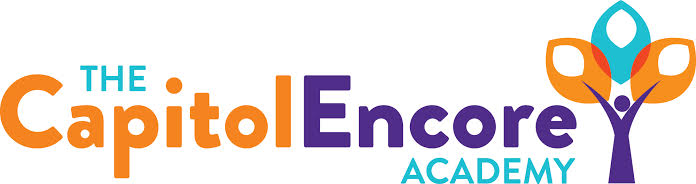 “Learning the Art of Success Every day!”ENCORE BOARD OF DIRECTORSMission StatementThe Capitol Encore Academy will develop artists who inspire others with principles of design and artful thinking through the integration of academic excellence, virtuous character and disciplined artistry.May 20, 2019 Meeting Minutes5:15 PM Location – The Capitol Encore Academy126 Hay StreetFayetteville, NC 28301Call to Order		By: 	J. Fiebig		At: 5:15PMRoll Call			R. Poole		Present					J. Fiebig		Present 					W. Hustwit		Present				U. Taylor		Absent				S. Angarita		Present 				A. Thornberg	Absent				T. Hinds		AbsentNon Board Members	A. Hill- PrincipalContributing		J. Salisbury- School Nutrition				W. Kneer- SuperintendentConflict of Interest	Inquiry of any potentail COI - NonePledge of AllegianceApproval of Agenda	Motion by W. Hustwit, seconded by S. Angarita to approve the agenda with amendments	Y-4 	N-0	Motion CarriesConsent Items	Motion by S. Angarita, seconded by W. Hustwit to approve the minutes from April 8, 2019.	Y-4	N-0	Motion CarriesMotion by W. Hustwit, seconded by S. Angarita to approve the April Financial Report	Y-4	N-0	Motion CarriesBoard Committee	 NoneFEO Report	The FEO is preparing for the graduating 8th grade party and middle school dance at the Holiday Inn.SIT Report	NoneAdministrative Report	Enrollment shows 411 students re-enrolled, with 116 of the new students accepting their space.	Presented monthly discipline	Discussed end of year assessments including iReady, mClass, EOG and Read to Achieve.	Provided hiring update indicating 10 new hires still need to be made.	Presented upcoming events for the remainder of the year.Discussion Items	Presented and discussed proposed school calendar for the 2020 school year.	Discussed the 2019 financial audit and the contract proposed by Rives.	Bond update; bond counsel has been retained, they have completed conflict check and are proceeding.  Discussions are beginning with PFA and process has begun to form entity which will hold the debt.  Distribution list and deal calendar to be produced in the next week.Action Items 	Motion by W. Hustwit, seconded by S. Angarita to engage Rives and Associates for FY19 Financial Audit.	Y-4	N-0	Motion Carries	Motion by S. Angarita, seconded by W. Hustwit to approve the school calendar as presented.	Y-4	N-0	Motion Carries	Motion by S. Angarita, seconded by W. Hustwit to give hiring decision authority to the Principal Search Committee.	Y-4	N-0	Motion CarriesClosed Session	Motion by W. Hustwit, seconded by S. Angarita to go into closed session at 5:47 to discuss personel matter.	Y-4	N-0	Motion Carries	Motion by S. Angarita, seconded by W. Hustwit to reopen public session at 5:52.	Y-4	N-0	Motion CarriesCall to the Public	NoneAnnouncements	The next Board of Director’s meeting will be held on  June 17, 2019 at 5:15 pm.      	Adjournment	Motion By: 	W. Hustwit	Seconded By: S. Angarita Time: 5:53pm	Y-4	N-0	Motion Carries